Update Registration Retake policy Rules to incorporate time restrictions in order to eliminate the need for manual entry petitions.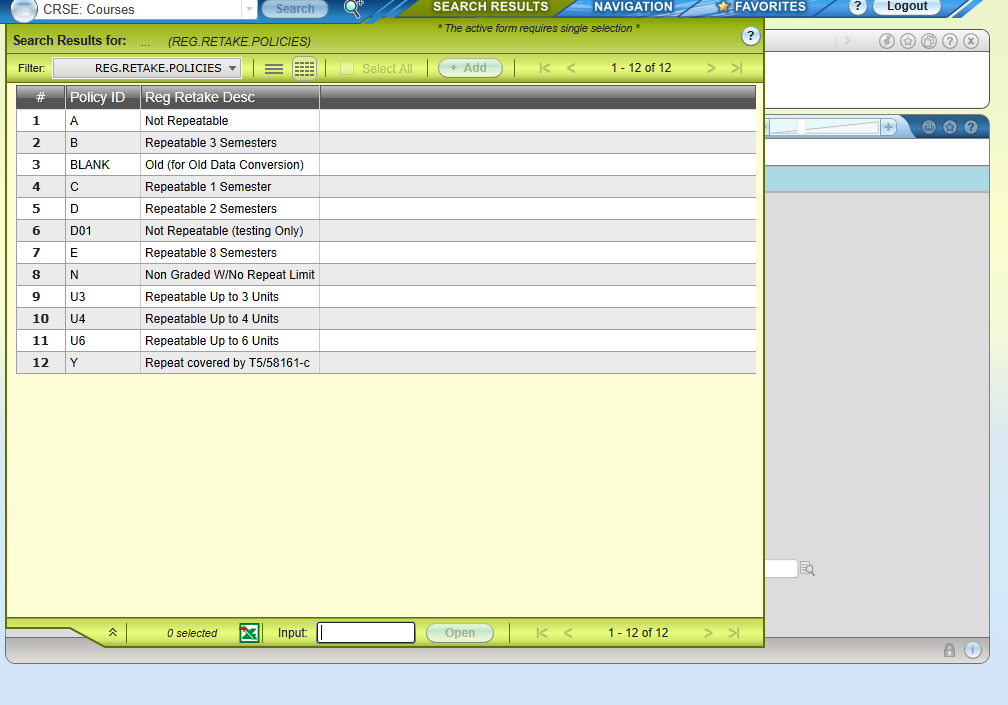 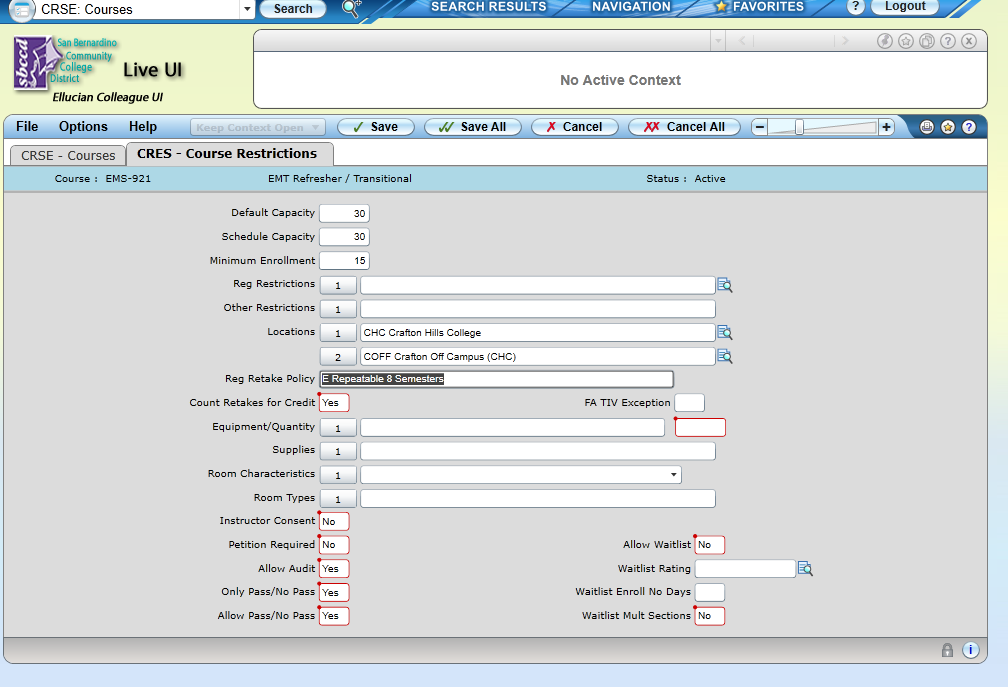 